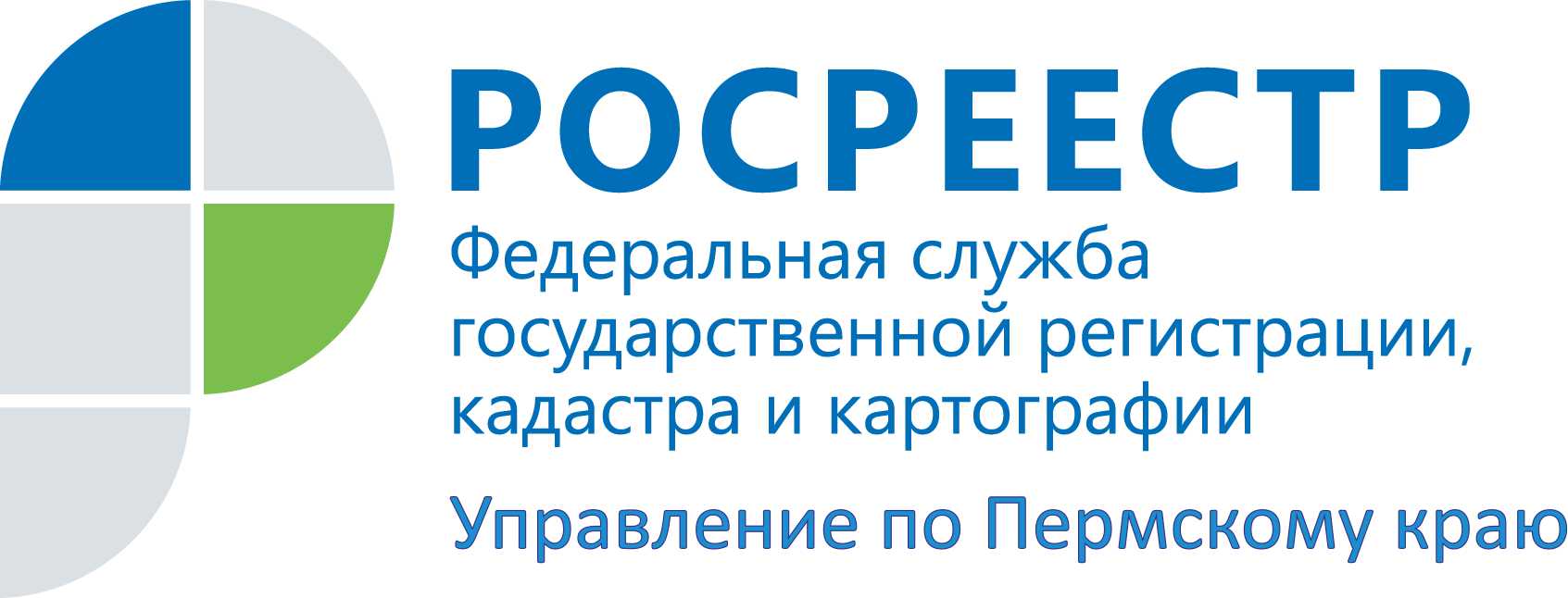 ПРЕСС-РЕЛИЗКак оформить права на недвижимость в интернетеУправление Росреестра по Пермскому краю напоминает о возможности получения услуг ведомства в электронном виде. Одна из самых главных и востребованных услуг Росреестра – регистрация прав на недвижимое имущество и сделок с ним.  С июля 2015 года воспользоваться данной услугой можно и в электронном виде на сайте Росрестра www.rosreestr.ru.Начиная с июля 2015 года, в Управление Росреестра по Пермскому краю поступило 962 заявления о регистрации прав в электронном виде, в том числе в январе 2016 года принято уже 125 заявлений. На сегодняшний день основными пользователями этой услуги в Прикамье стали представители органов местного самоуправления и нотариусы. Для юридических лиц размер госпошлины при регистрации прав в электронном виде не изменяется. Для физических лиц госпошлина уменьшается на 30%.Для подачи заявления и документов на государственную регистрацию прав электронным способом необходимо: - получить усиленную квалифицированную электронную подпись в одном из аккредитованных удостоверяющих центров, перечень которых размещен на сайте Росреестра;- отсканировать документы, прилагаемые к заявлению о государственной регистрации прав в формате *.pdf;- пошагово заполнить форму в разделе «Подать заявление на государственную регистрацию прав» на сайте Росреестра. По результатам проведения государственной регистрации прав на основании заявления и документов, представленных электронным способом, заявитель получает выписку из Единого государственного реестра прав на недвижимое имущество и сделок с ним в электронном виде. https://rosreestr.ru  http://vk.com/public49884202Контакты для СМИПресс-служба Управления Федеральной службы 
государственной регистрации, кадастра и картографии (Росреестр) по Пермскому краюСветлана Пономарева+7 342 218-35-82Диляра Моргун+7 342 218-35-83press@rosreestr59.ru